6  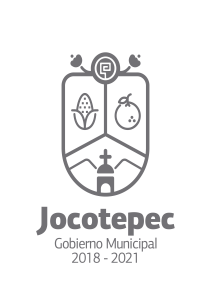 ¿Cuáles fueron las acciones proyectadas (obras, proyectos o programas) o planeadas para este trimestre?Llegar a un mínimo de 15 talleres en Casa de Cultura, instaurar por lo menos 4 talleres en artísticos delegaciones, elevar el nivel de los talleres artísticos, formar nuevos consumidores de la Cultura. (Actualmente se cuenta con 23 talleres en Casa de Cultura y 5 en distintas delegaciones).Exposición de abril “Ecléctico” de los artistas Jocotepequenses Claudia Larissa y Ricardo “Chile de Joco”.Exposición de mayo “los Placeres de la Carne” del pintor Isidro “Xilotl” Xilonzochitl.Exposición de junio “Nuestra Bienal” del taller de óleo de Casa de Cultura José Vaca Flores. Presentación de la Guelaguetza de Oaxaca. (no proyectada)Feria Deportivo Cultural en coordinación con COMUDE en la delegación El Sauz como parte de los festejos del Día del Niño.Festival de Arpas y Salterios Ofrecer servicios y eventos de calidad al mantener espacios de Casa de Cultura José Vaca Flores en óptimas condiciones.Talleres del Proyecto “Jugando Descubro”.Muraleando.Cine en el Barrio/Casa de CulturaProyección y Promoción de Artistas y Artesanos Locales.Resultados Trimestrales (Describir cuáles fueron los programas, proyectos, actividades y/o obras que se realizaron en este trimestre). Llegar a un mínimo de 15 talleres en Casa de Cultura, instaurar por lo menos 4 talleres en artísticos delegaciones, elevar el nivel de los talleres artísticos, formar nuevos consumidores de la Cultura. (Actualmente se cuenta con 23 talleres en Casa de Cultura y 5 en distintas delegaciones).Exposición de abril “Ecléctico” de los artistas Jocotepequenses Claudia Larissa y Ricardo “Chile de Joco”.Exposición de mayo “los Placeres de la Carne” del pintor Isidro “Xilotl” Xilonzochitl.Exposición de junio “Nuestra Bienal” del taller de óleo de Casa de Cultura José Vaca Flores. Presentación de la Guelaguetza de Oaxaca. (no proyectada).Feria Deportivo Cultural en coordinación con COMUDE en la delegación El Sauz como parte de los festejos del Día del Niño.Festival de Arpas y Salterios. Ofrecer servicios y eventos de calidad al mantener espacios de Casa de Cultura José Vaca Flores en óptimas condiciones.Talleres del Proyecto “Jugando Descubro”.MuraleandoCine en el Barrio/Casa de CulturaProyección y Promoción de Artistas y Artesanos Locales.Montos (si los hubiera) del desarrollo de dichas actividades. ¿Se ajustó a lo presupuestado? $10,500.00 Sí, pero el monto total para el desarrollo de las actividades fue inferior.En que beneficia a la población o un grupo en específico lo desarrollado en este trimestreEl acceso a la cultura en sus diversas formas crea individuos de calidad y genera tejido social, al brindar las herramientas necesarias que generan un criterio más amplio de la sociedad en la que se desenvuelven. ¿A qué estrategia de su POA pertenecen las acciones realizadas y a que Ejes del Plan Municipal de Desarrollo 2018-2021 se alinean? EstrategiasEstrategia 2 - Gestionar el apoyo del programa estatal de “Subsidios a talleres artísticos” para Casa de Cultura y delegaciones.Estrategia 3 - Sala de exposición Viva.Estrategia 5 - Eventos Culturales.Estrategia 6 - Macro-Eventos Estrategia 7 - Mantenimiento de espacios culturales.Estrategia 8 - Jugando Descubro.Estrategia 10 - CulturizArte.EjesCultura, educación y salud.Cultura, educación y salud.Desarrollo económico y turismo. SÍ.De manera puntual basándose en la pregunta 2 (Resultados Trimestrales) y en su POA, llene la siguiente tabla, según el trabajo realizado este trimestre.NºESTRATÉGIA O COMPONENTE POA 2019ESTRATEGIA O ACTIVIDAD NO CONTEMPLADA(Llenar esta columna solo en caso de existir alguna estrategia no prevista)Nº LINEAS DE ACCIÓN O ACTIVIDADES PROYECTADASNº LINEAS DE ACCIÓN O ACTIVIDADES REALIZADASRESULTADO(Actvs. realizadas/Actvs. Proyectadas*100)2Gestionar el apoyo del programa estatal de “Subsidios a talleres artísticos” para Casa de Cultura y delegaciones.44100%3Sala de exposición Viva.11100%5Eventos Culturales.22100%6Macro-Eventos11        100%7Mantenimiento de espacios culturales11        100%8Jugando Descubro..11        100%10CulturizArte53        60%Presentación de la Guelaguetza de Oaxaca66100%Presentación del libro “El Niño Ahorrador de Palabras” de Martha Torres “Maraquino”.44     100%TOTAL95%